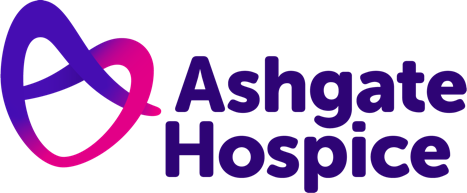 Ashgate Hospice Volunteer Enquiry FormDays and times available:Please return the application form to: Volunteering, Ashgate Hospice, Ashgate Road, Old Brampton, Chesterfield, Derbyshire, S42 7JDTel: 01246 568801Email: volunteering@ashgatehospice.org.uk 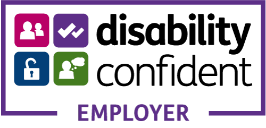 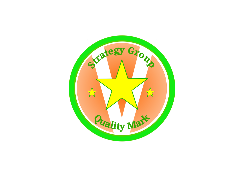 Please return this form to: The Volunteer Development Team at volunteering@ashgatehospice.co.ukTitle:First Name:Surname:Address:Address:Address:Telephone Number:Email Address:Date of Birth:Which role are you interested in? If it is in retail, please indicate which shop or locationWhy do you want to volunteer at Ashgate Hospice?Can you commit to volunteering each week?      Yes                                             No Or less often than this? (It would help if you could give an indication, so we can match you with the right role) Please tick all that apply or enter YESMondayTuesdayWednesdayThursdayFridaySaturdaySundayAMPMPlease tell us about any knowledge, skills & experience that could contribute to the role you are applying for:Roles within the IPU, day hospice and supportive care will be subject to DBS clearance and satisfactory references. Some of our roles involving direct patient contact are exempt from the Rehabilitation of Offenders Act 1974. Please complete the necessary information if required for the role. Please contact the volunteer team if unsure. References Please provide the names, addresses, email address and telephone number of two referees. For retail only one reference is required.  These should be from someone that can vouch for your suitability and capability to be able to carry out the role. This must be someone that has known you for at least two years. We cannot accept references from family members.Please provide an email address where possible as this will speed up the application process.Roles within the IPU, day hospice and supportive care will be subject to DBS clearance and satisfactory references. Some of our roles involving direct patient contact are exempt from the Rehabilitation of Offenders Act 1974. Please complete the necessary information if required for the role. Please contact the volunteer team if unsure. References Please provide the names, addresses, email address and telephone number of two referees. For retail only one reference is required.  These should be from someone that can vouch for your suitability and capability to be able to carry out the role. This must be someone that has known you for at least two years. We cannot accept references from family members.Please provide an email address where possible as this will speed up the application process.Reference  1Reference 2Name:Name:Address:Address:Postcode:Postcode:Contact number:Contact number:Email:Email:Emergency contact details:Name: Relationship to you: Phone number:  Email (if known):Did anyone help you to complete this form?      Yes         NoInformation Governance and DeclarationAll information processed by Ashgate Hospice adheres to data protection legislation, including the General Data Protection Regulation (GDPR). All information provided on this form will only be used to process your application to volunteer with Ashgate Hospice. All information will only be kept for as long as necessary and in line with our Records Management policy (a copy is available on request). I understand that appointment as a volunteer will be subject to all the information in this application, including that relating to criminal convictions, being complete and correct and that any false information given may invalidate this application or lead to a cessation of volunteeringSignature:     ………………………………………………………….. Date: ……………………………..Surname:Forename:Criminal record declarationDo you have any convictions, cautions, reprimands or final warnings which are not ‘protected’ as defined by the Rehabilitation of Offenders Act 1974 (Exceptions) Order 1975 (as amended in 2013)?	Y/N _____If you have answered yes, you now have two options on how to disclose your criminal record. Option 1: Please provide details of your criminal record in the space below. Option 2: You can disclose your record under separate cover provided that you mark a cross on the line below and attach the details in an envelope stapled to this form. The envelope should be marked CONFIDENTIAL and state your name and the details of the post.I have attached details of my conviction separately_____ (Please mark with an X if appropriate.)Criminal record declarationDo you have any convictions, cautions, reprimands or final warnings which are not ‘protected’ as defined by the Rehabilitation of Offenders Act 1974 (Exceptions) Order 1975 (as amended in 2013)?	Y/N _____If you have answered yes, you now have two options on how to disclose your criminal record. Option 1: Please provide details of your criminal record in the space below. Option 2: You can disclose your record under separate cover provided that you mark a cross on the line below and attach the details in an envelope stapled to this form. The envelope should be marked CONFIDENTIAL and state your name and the details of the post.I have attached details of my conviction separately_____ (Please mark with an X if appropriate.)Criminal record declarationDo you have any convictions, cautions, reprimands or final warnings which are not ‘protected’ as defined by the Rehabilitation of Offenders Act 1974 (Exceptions) Order 1975 (as amended in 2013)?	Y/N _____If you have answered yes, you now have two options on how to disclose your criminal record. Option 1: Please provide details of your criminal record in the space below. Option 2: You can disclose your record under separate cover provided that you mark a cross on the line below and attach the details in an envelope stapled to this form. The envelope should be marked CONFIDENTIAL and state your name and the details of the post.I have attached details of my conviction separately_____ (Please mark with an X if appropriate.)Criminal record declarationDo you have any convictions, cautions, reprimands or final warnings which are not ‘protected’ as defined by the Rehabilitation of Offenders Act 1974 (Exceptions) Order 1975 (as amended in 2013)?	Y/N _____If you have answered yes, you now have two options on how to disclose your criminal record. Option 1: Please provide details of your criminal record in the space below. Option 2: You can disclose your record under separate cover provided that you mark a cross on the line below and attach the details in an envelope stapled to this form. The envelope should be marked CONFIDENTIAL and state your name and the details of the post.I have attached details of my conviction separately_____ (Please mark with an X if appropriate.)DECLARATIONI declare that the information provided on this form is correct. I understand that the declaration of a criminal record will not necessarily prevent me from being offered this role at Ashgate Hospice.Signed: 	Date: DECLARATIONI declare that the information provided on this form is correct. I understand that the declaration of a criminal record will not necessarily prevent me from being offered this role at Ashgate Hospice.Signed: 	Date: DECLARATIONI declare that the information provided on this form is correct. I understand that the declaration of a criminal record will not necessarily prevent me from being offered this role at Ashgate Hospice.Signed: 	Date: DECLARATIONI declare that the information provided on this form is correct. I understand that the declaration of a criminal record will not necessarily prevent me from being offered this role at Ashgate Hospice.Signed: 	Date: 